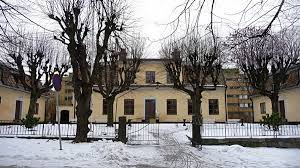 KALLELSE TILL FÖRENINGSSTÄMMA 2019Dag	24 januari 2019, klockan 19.00Lokal	Kristinehovs Malmgård, Kristinehovsgatan 2, KristinasalenDagordning	1.  	Stämmans öppnande	2.  	Val av stämmoordförande	3.  	Anmälan av stämmoordförandes val av sekreterare för stämman	4.  	Godkännande av röstlängd	5.  	Fastställande av dagordning	6.  	Val av två justerare tillika rösträknare	7.  	Fråga om kallelse behörigen skett	8.  	Föredragning av styrelsens årsredovisning	9.  	Föredragning av revisorernas berättelse	10.  	Beslut om fastställande av resultat- och balansräkning	11.  	Beslut i anledning av föreningens resultat enligt balansräkningen	12. 	Fråga om ansvarsfrihet för styrelseledamöterna	13.  	Fråga om arvoden till styrelseledamöter och revisorer	14.  	Val av styrelsens ordförande på 1 år	15.  	Val av övriga styrelseledamöter och suppleanter	16.  	Val av revisorer och revisorssuppleant	17.  	Val av valberedning	18.  	Val av distriktsombud och suppleant i HSB	19.	Andra beslut om byte till HSB normalstadgar 2011 version 5           	         anpassade för Brf Marmorn	20.  	Stadgeenligt inkomna motioner	21.  	Stämmans avslutandeStockholm den 27 december 2018StyrelsenHSB Bostadsrättsförening Marmorn i Stockholm